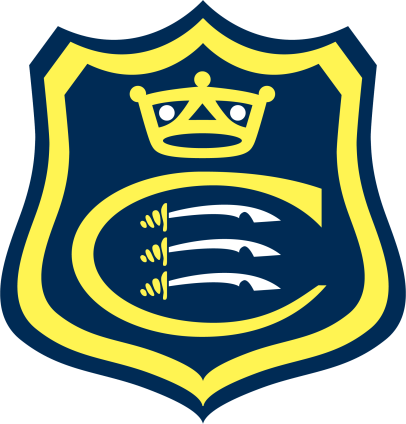 CLAREMONT HIGH SCHOOL ACADEMY